ZAPROSZENIE Interdyscyplinarna Konferencja Naukowa:Małpaw literaturze, kulturze, języku i mediach TERMIN: 24-25.10. 2024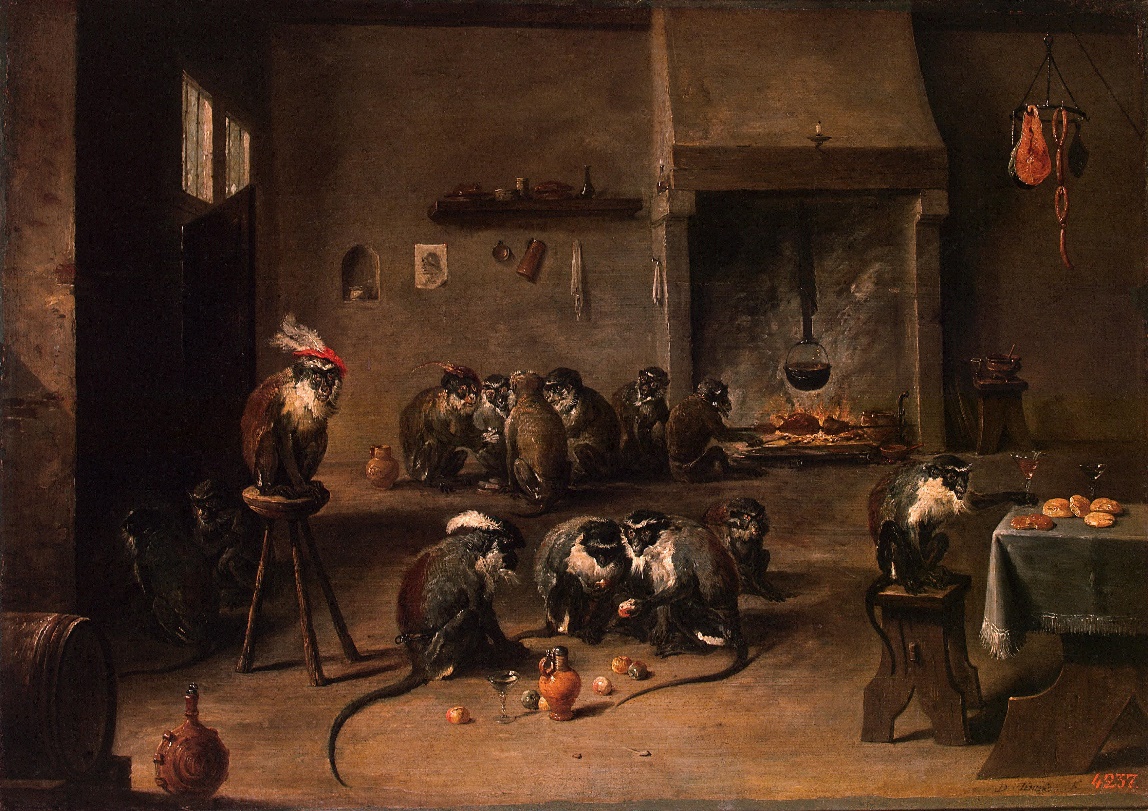 David Teniers II(Małpy w kuchni, ok. 1645, wiki.org.)MIEJSCE OBRAD: IKRiBLul. M. Asłanowicza 2, 08-110 SiedlceSerdecznie zapraszamy do udziału w Interdyscyplinarnej Konferencji Naukowej, która poświęcona jest literackim i kulturowym wizerunkom małpy (literatura, sztuka, język…). Jest to kontynuacja naszych inicjatyw badawczych na temat symboliki oraz funkcji zwierząt w kulturzeProblemy szczegółowe:1/ Małpy w literaturze – od wiersza do powieści i komiksu (małpa jako bohater literacki; literackie portrety małp oraz ich hodowców i właścicieli; symbolika małp; znaczenie małp w biografii pisarzy)2/ Małpy w języku (językowy obraz małpy; małpy i frazeologia; małpy w przysłowiach; etymologia i semantyka małpich imion)3/ Małpy w sztuce (malarska symbolika małp; małpy w kulturze popularnej – muzyka, film, fotografia)4/ Małpy w Internecie (małpy w memach; blogi o małpach)5/ Małpy w legendach i religiach6/ Małpy w kulturach starożytnych, historia małp7/ Inne problemy związane z tematyką konferencjiJęzyki konferencji: język polski i inne języki słowiańskie oraz język angielskiOrganizatorzy: Instytut Kultury Regionalnej i Badań Literackich im. Franciszka Karpińskiego; Ośrodek Badawczy Facta Ficta; Instytut Językoznawstwa i Literaturoznawstwa UwS; MSCDN w SiedlcachPrzy współpracy:Towarzystwo Kultury Języka (Oddział Siedlecki); Studenckie Koło Naukowe Komparatystyki Literackiej, Teatru i Form Audiowizualnych IJiL UwSKomitet Organizacyjny:dr Ewa Borkowska, dr Marek Jastrzębski, dr Marcin Pliszka, dr Barbara Stelingowska,
mgr Joanna Madej-Borychowska, mgr Maria Długołęcka-Pietrzak, lic. Adam Pasek, lic. Mateusz GajewskiKomitet Naukowy:dr hab. Roman Bobryk, dr hab. Andrzej Borkowski, dr hab. Ksenia Olkusz, dr hab. Beata Walęciuk-Dejneka, dr hab. Sławomir Sobieraj, dr hab. Danuta SzymonikWpisowe (wyżywienie i publikacja – rozdział w monografii w wydawnictwie z I poziomu MNiSW : 370 zł)Numer konta bankowego IKRiBL: Alior Bank 66 2490 0005 0000 4530 9329 8538
IBAN: PL / BIC (SWIFT): ALBPPLPWZgłoszenia udziału w konferencji prosimy przesyłać na adres:  ikribl@wp.plTermin nadsyłania zgłoszeń:  07. 10. 2024 r.** Organizatorzy przewidują obrady stacjonarne (w uzasadnionych przypadkach referenci będą mogli łączyć się on-line)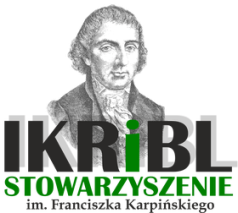 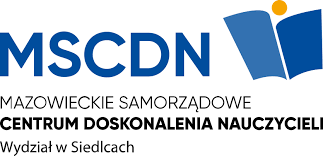 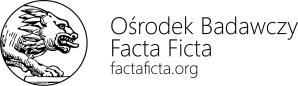 IJiL UwS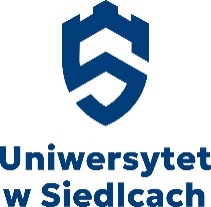 